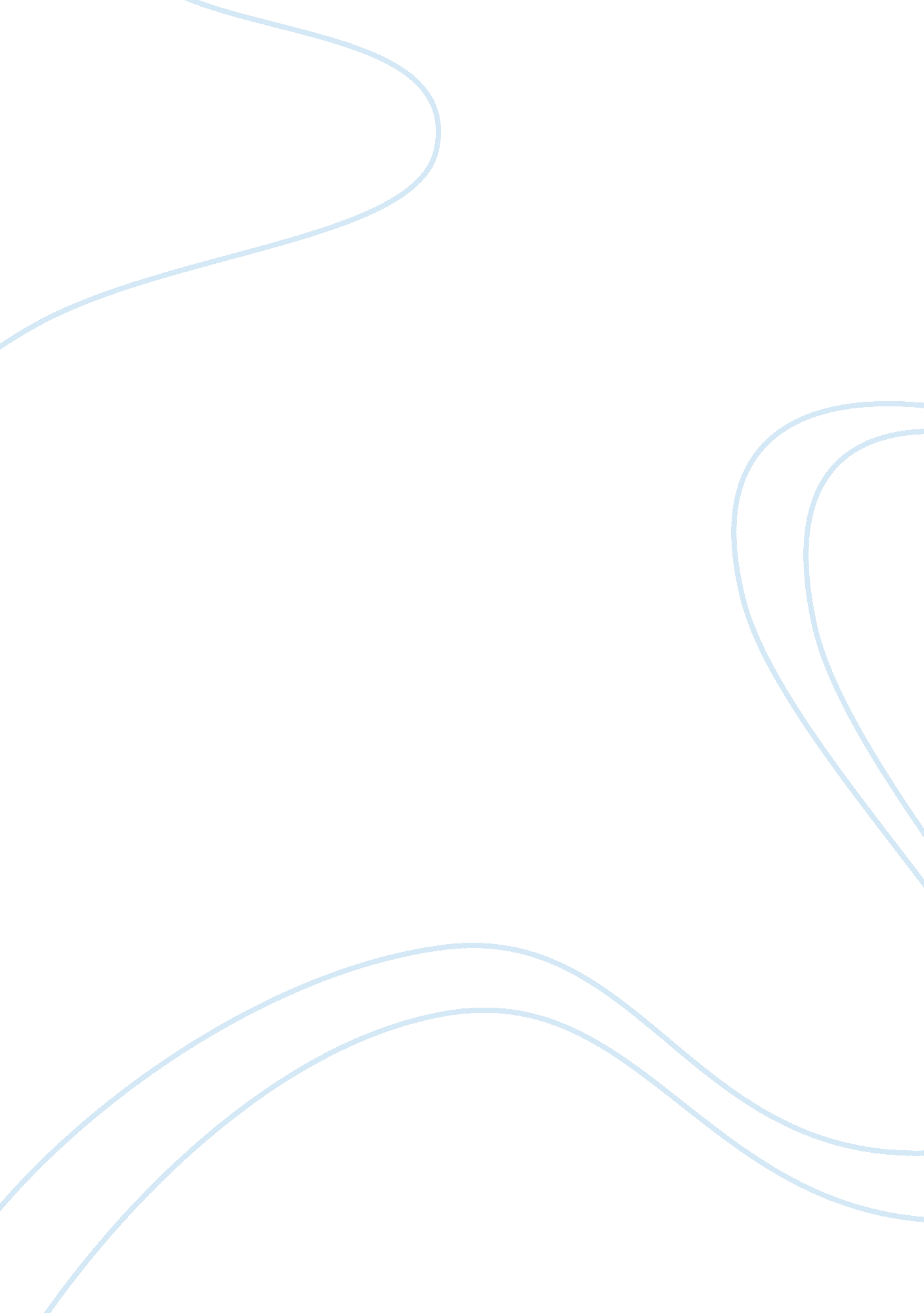 Human resource management for recruitment and selection process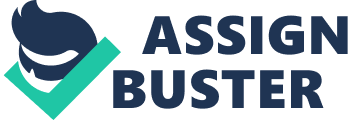 Human resource direction ( HRM ) is nil but the strategic and consistent attack towards the disposal of an administration 's mostly valued assets - the people. The Human resource direction chief function is to prolong employees of an industry is to do certain that the equal employees degrees by agencies of the right accomplishments, right compensated and encouraged. All the activities of an organisation are done efficaciously by the Human resource panel. Staffing intent of an organisation is done by Human resource direction. It comprises of the activities of human resources planning, enlisting, choice, orientation and preparation. Nowadays legion concerns are raging towards Human Resources Outsourcing ( HRO ) since it removes the burden of disposal every bit good as altering their focal point once more to before the person 's policies. Their chief end is to cut down the disbursals and at the same clip, administrations are besides looking before the Human Resource Management to offer ace service to their employees. Below are some of the attempts of the HRM played in most of the organisations? Considerable cost nest eggs Functioning efficiency Industry taking expertness Outstanding service to the clients To a certain extent HRM tries to salvage the cost of the organisation or we can state HRM plays an of import function in cost film editing ; HRM glimpse at every degree of the administration from the holistic point of analysis. HRM looks at an administration where it could be excess capable, in which the organisation can be able to work better. HRM helps employees to be more engages and productive by supplying assorted sort of preparations, larning and development as per the demand. We can state HRM chief aim is to do organisation work better at a lower cost. Recruitment Definition In simple words Recruitment procedure indicates engaging of a individual or group for a peculiar place, it can besides be said as activity that creates a nexus between employer and occupation searcher. Generally HR section squad in the company looks to measure the logical, analytical, critical, committedness and duties when seeking for the campaigners in the campaigners while choice. Recruitment procedure can besides be identified as conveying together the applications from the occupation searchers and choosing the best campaigner for the function of the occupation identified. Actually it can be said the procedure of engaging employees. It can besides be said as executing action of seeking fresh employees or members within the organisation. Recruitment plays an of import function for any organisation to go on its attempts to do the administration the finest organisation. Recruitment demands can be of three classs Planned: The demand of happening since amendment in organisation and retirement policy. Anticipated: These demands are of those types in which motions can be forecasted by traveling through the motion in internal and external environment. Unexpected: The demand can originate when surrender, expiration, unwellness or decease of the employee For enrolling the right individuals following process should be improved and so needs to be followed. How to progress ability for pulling the right campaigner Which enlisting manner and public presentation will acquire the mostly competent campaigners How to beef up every bit good every bit property as an employer How to simplify the showing procedure How to execute a sensible and systematic application procedure Recruitment Procedure Recruitment refers to the procedure of acknowledging and pulling occupation searchers so that to build a group of occupation appliers. The chief end of the recruiter is to place the right individual for the said occupation and the recruiters can accomplish their mark by 5 of import guidelines. Planing Strategic enlargement Searching or examining Choice Assessing and forming In most of the organisations, recruitment procedure operates assorted channels: But in most of the organisations companies will hold to the bing employee 's applications before seeking to convey from the external resource. The chief types of enlisting procedure are. Internal Recruitment By and large, every bit shortly as a place opens in an organisation, the HRM panel would usually put the vacancy under the company 's intranet every bit good as in familiar topographic point, such as cafeterias, interruption suites, lifts and departmental information boards. If member of the organisation gets attracted in the place, they will normally necessitate to travel through a related procedure same as external campaigners interview. The employees will hold to subject their CV to HR squad, if they get selected they would hold to travel with figure of unit of ammunitions and eventually with the hiring director. External Recruitment In this instance the company by and large places the place on assorted external resources for e. g. Internets, newspaper, consultancies, educational institutes or campus choice and convey a friend referral to the employees so the HR panel would choose the CV of campaigners who have applied for the place. But in this instance batch of clip and money is spent. By and large, the interview and testing is determined as per the company 's guidelines plus processs. Several campaigners will be selected and shortlisted on a phone with human resource squad and so they are asked take appraisals, it can be personality, proficient aptitude or academic appraisals depending upon the occupation required. Factors impacting internal enlisting Recruitment policy Human resource planning Size of the house Cost Growth and enlargement Factors impacting external enlisting Supply and demand Labour Market Image/ Goodwill Political Social and Legal Environment Unemployment Rate Rivals Choice Choice means choosing the right individual for the right sort of a occupation harmonizing to the company demand and individual 's ability. It is the procedure of choosing within the tonss of occupation searchers with necessary making every bit good as competency to make full the place in the organisation. Few of the choice procedure could be applied within the organisation as a portion of advancing and reassigning. In choice standards the campaigners are carefully picked up as per their ability. Staffs play an of import map in the accomplishment of any company. When an organisation wants to accomplish their ends and mark in simple words if the organisation wants to be successful and wants to win the race against the rivals, they need to engage the best of the persons who can work efficaciously and expeditiously. Thus a incorrect individual selected can do a repute loss or failure in run intoing the ends. A cautious attack demands to be taken while choosing the campaigner to be more successful in the market. Choice procedure It means the combination of step taken, or process used as per the footing of some employment judgement. In choice procedure short listing is done as per the ability and public presentation of the campaigner. Below are the assorted phases in choice procedure, Application: Applicants are welcomed by electronic mail or telephone by the Human Resources squad. Choice Methods: Choice system will be carried out to do a determination by the HRM squad for the selected campaigners by the below phases. Panel interview Presentation Choice trials During the class of choice all the academic and experience of the campaigner is verified by the Human Resource squad to guarantee that they meet the conformity and unity of the organisation every bit good as to accommodate for the station of the occupation. Normally in External Selection stage this sort of process is followed. While during Internal choice, all the employees who are shortlisted and interviewed for the place if they meet up the of import standards for the occupation. During the internal choice employees if the employ is selected they are promoted or at least acquire a hiking in their wage. Equally recruitment and choice is the two section of an employment process. The chief differentiation between the two is as follows: The enlisting can be the class of looking for the campaigner for the employment and inspiring them to be valid for the occupation, whereas choice engage in the assorted phases through which the campaigner is selected as per the ability. The indispensable purpose of enlisting is to develop a genius of campaigners who are talented adequate to be able to acquire selected in the organisation. While in choice the most of import purpose is to choose the right campaigner to make full the a scope of places in the organisation. Recruitment is ever a optimistic procedure, promoting many campaigners to subject an application for the place whereas choice is a pessimistic attack in which it entails the riddance of the incompatible campaigners. Recruitment is discerning about the beat of human resource, while choice is concerned about the choosing the best campaigner in the class of a scope of interviews and appraisals. Recruitment creates no understanding, whereas in choice we can happen effect in a understanding between service supplier and the occupation searcher. Recruitment and Selection procedure interact with other systems Equally recruitment and choice procedure are correlated for the success of the organisation, as per the planning and strategic attack pursued by the Human Resource Management. Every organisation believes that if the best of the campaigners are selected for the given occupation so evidently the organisation output net income and at the same clip client satisfaction can besides be achieved. Effective and Efficient employees plays an of import function for the success of any organisation and they can be selected merely by the enlisting and choice system. Employees can besides be trained or developed by agencies of assorted processs like preparation and acquisition and development. The organisation should make a effectual process to choose the best campaigners for the place which needs to be filled as it helps to obtain the right employees which will give the addition in productiveness and therefore they can bring forth the better quality merchandises or services. To accomplish the said end choice of the campaigner should be done and at the same clip they should be given the benefits so that they work for a longer period of clip in the organisation which will automatically cut down the cost of engaging. Recruitment and Selection procedure is implicated in every portion of the organisation. Every section in the organisation needs employees therefore enlisting and choice play an of import function for the success of the organisation. HR implemented programs provides input to organisation in all maps HR has to play be after their schemes for the enlisting and choice in such a manner that they provide a platform for the success of the organisation. They need to happen out the cardinal countries through which capable campaigners are selected. HR should be able to place which campaigner can execute the occupation in a best possible manner. If in instance their programs are non carried out right, it will impact the whole public presentation of the organisation. Thus it will increase the disbursals of the labor cost which is non a good mark for any organisation. HR squad needs to set an extra cleft for the development and execution for the recruiting and choosing procedure. They need to be exhaustively approached for measuring the campaigner to make full up the peculiar occupation for which the campaigner should hold the ability and potency. They should be just plenty while enrolling and choosing as they have the duty to do certain that no ailment experiencing occurs in the head of the campaigner as some clip they feel they were discriminated unsuitably, which can turmoil the repute of the organisation. Decision During current fortunes, organisations are no more viing with their rivals, monetary value, packaging and merchandise. Their chief competition is to look for the most first-class endowment bing in the market. Nowadays companies with the best endowment available in the market prevails for illustration HSBC bank has the burden of gifted people working that 's why during recession their layoff rate was so low in that scenario besides as they knew with the endowment in their employees they have still they can stand out in the market. We can state enlisting and choice procedure plays an of import function for the good hiring and bad hiring of the employees. Recruitment and Selection procedure should be introduced in such a manner that an organisation achieved the ends and purposes like group treatment, on-line interview. If we see the history most of the companies have decided on budding and recuperating the choice procedure for the occupation. Quickly changing economic milieus, considered by such phenomena in the organisation every bit good as client 's weights and of all time lifting competition among the rivals is doing the human resource to better their public presentation. For bettering the enlisting and choice processs organisations has to en path for finding the public presentation of the directors, they should be remunerated as per the choice public presentation. During determination edifice, uniformity ever enhanced the comparable class of capable employees and they are occupied by each stage of the choice procedure. Organizations should believe in outgo which is acquired for enlisting and choice procedure as disbursals but non as investing. 